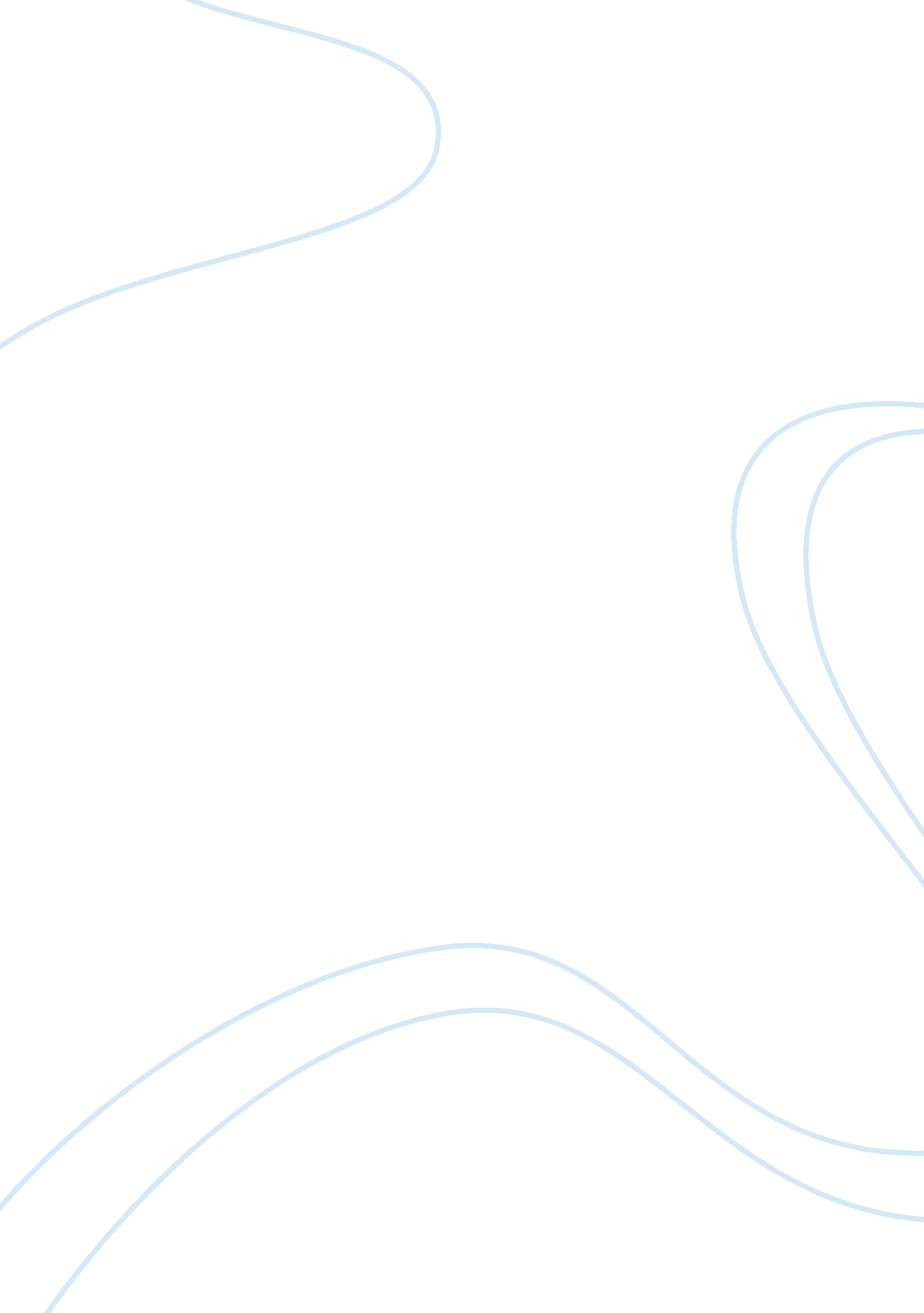 Berkeley, california and terre haute, indiana:Countries, United States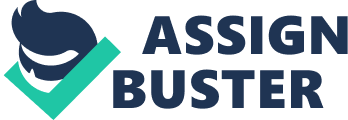 Water is a very important resource to all living creatures on earth. It plays a very special role in the world’s climate cycle (The World Weather Project 2010, 1997). As such, studying the water cycle and researching how to keep it sustainable and always available is very essential in every society. For instance, it is relevant to know how the behavior of water cycle in certain location in order to grow crops and plants more efficiently. Water balance is the study which deals with the water cycles. Every place has a different water balance level, and as such, it is calculated differently for every location since soil composition, climate and sources of water is different in every location. Water balance has many components including precipitation, potential and actual precipitation, soil water storage, deficit and surplus (Ritter, 2006). These values are computed to create a water budget for a certain location. This paper considers the comparison of two locations for the understanding the difference of water budget between the two places. For the purpose of this paper, hypothetical data had been provided for the two locations. These locations are Berkeley, California and Terre Haute, Indiana. 